Договор №оказания платных образовательных услугг. Ставрополь, улица Мира 295                                                     от «   »                       г. Муниципальное бюджетное дошкольное образовательное учреждение детский сад  № 1 «Улыбка» города Ставрополя,(далее — Исполнитель)  в лице заведующего Горгома Валерии Станиславовны, действующего на основании Устава, с одной стороны и_____________________________________________________________________________________________________________________________________________Ф.И.О.  и  статус  законного  представителя обучающегося -  мать,  отец,  опекун,  попечитель, уполномоченный  представитель  органа  опеки  и  попечительства  или  учреждение  социальной  защиты, в котором находится  нуждающийся в  опеке  или  попечительстве  несовершеннолетний,  организация, либо лицо,  действующее  на  основании  доверенности,  выданной законным представителем(далее – Заказчик) и_____________________________________________________________________________________________________________________________________________Ф.И.О. и дата рождения обучающегося(далее -  Потребитель),  с  другой  стороны, заключили в  соответствии  с  Гражданским  кодексом Российской Федерации, Законами Российской Федерации от 29.12.2012 № 273-ФЗ «Об образовании в Российской Федерации» и от 07.02.1992 №2300/1 «О защите прав  потребителей»,  а  также   Правилами  оказания  платных  образовательных  услуг  в  сфере дошкольного  и  общего  образования,  утвержденными  постановлением  Правительства  Российской  Федерации    от 15.08.2013 года № 706 заключили настоящий договор о нижеследующем:1. Предмет договора1.1.Исполнитель на основании действующей лицензии на осуществление образовательной деятельности № 5413 от 14.12.2016 года, выданной Министерством образования и молодежной политики Ставропольского края, предоставляет платные образовательные услуги, реализуемые за рамками муниципального задания и федерального государственного образовательного стандарта, а Заказчик оплачивает: Услуги обучения по дополнительной образовательной программе художественно-эстетической направленности - предоставление занятия по музыке. Кружок по развитию песенного творчества «Соловушки»,                                                     в соответствии с приложением 1, являющимся неотъемлемой частью настоящего договора.Срок обучения с «___»______________20___г. по «___»______________20___г.2. Обязанности Исполнителя Исполнитель обязан:2.1. Организовать и обеспечить надлежащее исполнение платных образовательных услуг, предусмотренных разделом 1 настоящего договора. Платные образовательные  услуги   оказываются  в соответствии с  учебным   планом,  расписанием  занятий,  разрабатываемыми Исполнителем.2.2.  Обеспечить  для  проведения   занятий   помещения,   соответствующие санитарным и гигиеническим требованиям, а   также оснащение, соответствующее  обязательным нормам и правилам, предъявляемым к образовательному процессу.2.3. Во время оказания  платных образовательных услуг проявлять уважение к личности Потребителя, оберегать его от всех форм физического  и психологического насилия,   обеспечить   условия   укрепления  нравственного,  физического  и психологического   здоровья,   эмоционального благополучия  Потребителя  с  учетом  его индивидуальных особенностей.2.4. Сохранить место за Потребителем (в системе оказываемых образовательным учреждением платных  образовательных услуг)  в  случае его болезни, лечения, карантина, отпуска родителей, каникул и в других случаях пропуска занятий по уважительным причинам.2.5. Уведомить Заказчика о нецелесообразности оказания Потребителю платных образовательных  услуг в объеме, предусмотренном Приложением 1 настоящего договора, вследствие его индивидуальных особенностей, делающих невозможным или педагогически нецелесообразным оказание данных услуг.3. Обязанности ЗаказчикаЗаказчик обязан:3.1.  Своевременно  вносить оплату  за  предоставление платных образовательных услуг, указанных в разделе 1 настоящего договора.3.2.  Незамедлительно  сообщать  руководителю  Исполнителя  об   изменении контактного телефона и места жительства.3.3.  Извещать   руководителя   Исполнителя   об   уважительных   причинах отсутствия Потребителя на занятиях.3.4. По просьбе Исполнителя приходить для беседы при наличии претензий Исполнителя к поведению Потребителя или его отношению к получению платных образовательных услуг.3.5. Проявлять уважение к обучающимся и работникам Исполнителя.3.6.  Возмещать  ущерб,  причиненный  Потребителем  имуществу  Исполнителя в соответствии с законодательством Российской Федерации.3.7.  Обеспечить  Потребителя  за  свой  счет,  при необходимости дополнительных средств обучения, необходимыми для надлежащего исполнения Исполнителем  обязательств по оказанию платных образовательных услуг, если данное не предусмотрено Исполнителем. 3.8. В случае выявления заболевания Потребителя (по заключению учреждений здравоохранения либо медицинского персонала Исполнителя) освободить Потребителя от занятий и принять меры по его выздоровлению.3.9.  Обеспечить  посещение Потребителем занятий согласно  расписанию занятий.4. Права сторон4.1. Исполнитель имеет право:4.1.1. Отказать Заказчику и Потребителю в заключении договора на новый срок по истечении срока действия настоящего договора, если Заказчик, Потребитель в период его действия допускали нарушения, предусмотренные настоящим договором и дающие Исполнителю право в одностороннем порядке отказаться от исполнения договора.4.1.2. Увеличение тарифов на платные образовательные услуги после заключения договора может быть произведено только в случаях, предусмотренных действующим законодательством. 4.1.3. Изменения тарифов на платные образовательные услуги доводятся до сведения Заказчика в виде дополнительного соглашения к договору оказания платных образовательных услуг.4.2. Заказчик имеет право:4.3. Получать полную и достоверную информацию об оценке личных достижений обучающегося и критериях этой оценки.4.4. Знакомиться с информацией по вопросам, касающимся организации и обеспечения надлежащего исполнения платных образовательных услуг. 5. Оплата платных образовательных услуг5.1. Оплата платных образовательных  услуг,  указанных в разделе 1 настоящего договора и в приложении 1, производится ежемесячно до 15 числа согласно  прейскуранту    тарифов  на платные  образовательные услуги, утвержденные приказом  заведующего муниципального бюджетного дошкольного образовательного учреждения детского сада № 1 «Улыбка» города Ставрополя, в размере ___________________________рублей за 1 занятие согласно фактическому посещению.5.2.  Оплата за платные  образовательные услуги оказывается в безналичной форме.  5.3. Оплата производится путем перечисления денежных средств на соответствующий счет Исполнителя. 5.4. Заказчик в обязательном порядке удостоверяет Исполнителя о факте произведенной  оплаты   за  платную   образовательную  услугу    путем  предоставления денежного  документа:   квитанции банка.5.5.  В случае если Заказчик (Потребитель) пропустил занятие по уважительной причине, о чем свидетельствует подтверждающий документ, производится перерасчет оплаты с переносом на следующий месяц.6. Основания изменения и расторжения договора6.1.     Настоящий  договор,  может  быть,  расторгнут  по   соглашению   сторон. По инициативе одной из сторон договор  может быть  расторгнут по основаниям, предусмотренным действующим законодательством Российской Федерации.6.2.  Заказчик,   вправе   в   любое  время расторгнуть   настоящий   договор   только   с письменного согласия при условии оплаты Исполнителю фактически понесенных расходов по оказанию платных образовательных услуг, оказанных до момента отказа Заказчика. 6.3. Исполнитель вправе отказаться от исполнения договора,  если  Заказчик нарушил  сроки  оплаты  платных  образовательных  услуг  по  настоящему, либо неоднократно нарушает иные обязательства, предусмотренные разделом 3 настоящего договора.7. Ответственность за неисполнение или ненадлежащее исполнениеобязательств по настоящему договору7.1.  В  случае  неисполнения  или   ненадлежащего   исполнения   сторонами обязательств по настоящему договору,  они несут ответственность, предусмотренную   гражданским   законодательством   и  законодательством  о защите прав потребителей, на условиях, установленных этим законодательством.8. Срок действия договора и другие условия8.1. Настоящий договор вступает в  силу   со дня  его  заключения сторонами и действует до "___"_______________   г.8.2. Договор составлен в двух экземплярах, имеющих равную юридическую силу.10. Подписи сторон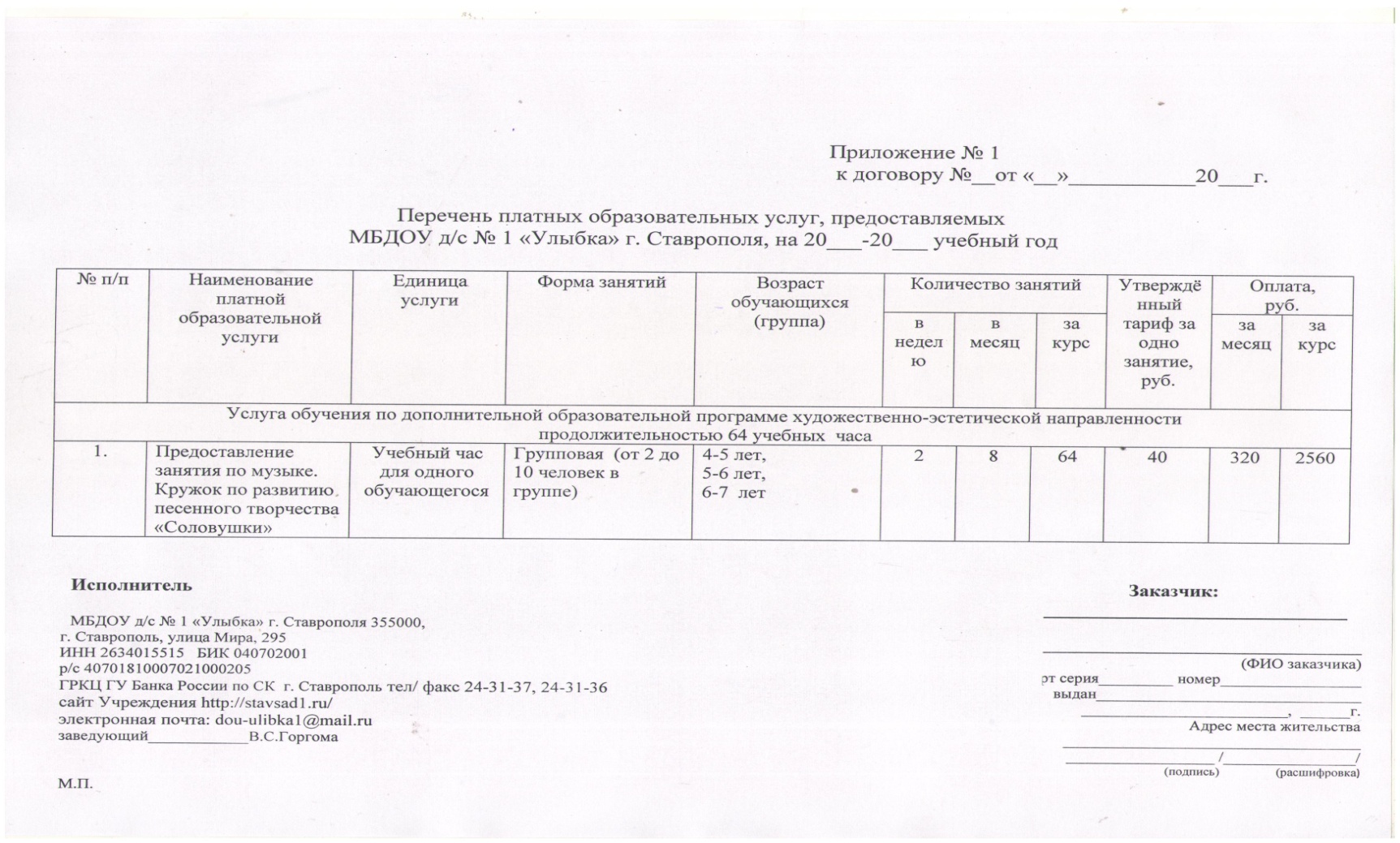            Исполнитель  МБДОУ д/с № 1 «Улыбка» г. Ставрополя355000, г. Ставрополь, улица Мира, 295        ИНН 2634015515      БИК 040702001р/с 40701810007021000205ГРКЦ ГУ Банка России по СК  г. Ставрополь                          тел/ факс 24-31-37, 24-31-36 сайт Учреждения http://stavsad1.ru/                                                       электронная почта: dou-ulibka1@mail.ru                                              заведующий____________В.С.ГоргомаМ.П.                                                                       Заказчик:_____________________________________                (ФИО заказчика)паспорт серия_________ номер_________________ выдан_________________________________________________________,  ______г.Адрес места жительства ______________________________________________________ /________________/   (подпись)                 (расшифровка)   